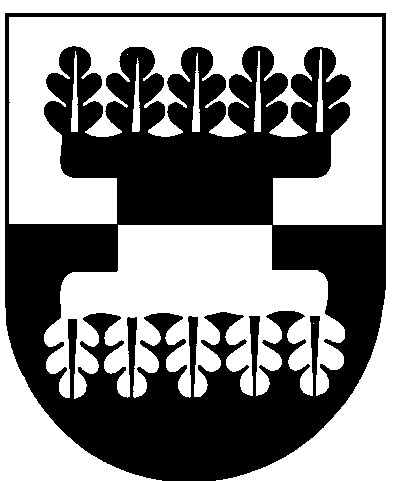 ŠILALĖS RAJONO SAVIVALDYBĖS ADMINISTRACIJOSDIREKTORIUSĮSAKYMASDĖL LĖŠŲ SKYRIMO ŠILALĖS RAJONO SAVIVALDYBĖS  GAISRŲ PREVENCIJOS 2022–2024 METŲ PROGRAMOS PRIEMONIŲ ĮGYVENDINIMUI2023 m. balandžio 24 d. Nr. DĮV-262ŠilalėVadovaudamasis Lietuvos Respublikos vietos savivaldos įstatymo  29 straipsnio 8 dalies 2 ir 5 punktais, įgyvendindamas Šilalės rajono savivaldybės gaisrų prevencijos 2022–2024 metų programos, patvirtintos Šilalės rajono savivaldybės tarybos 2022 m. birželio 29 d. sprendimu Nr. T1-155 „Dėl Šilalės rajono savivaldybės Gaisrų prevencijos 2022–2024 metų programos patvirtinimo“, 20 punktą, atsižvelgdamas į Šilalės rajono savivaldybės Gaisrų prevencijos 2022–2024 metų programos įgyvendinimo darbo grupės posėdžio 2023 m. balandžio 20 d. posėdžio protokolą Nr. 2/IVL-102 (11.3E):S k i r i u  iš Šilalės rajono savivaldybės Gaisrų prevencijos 2022–2024 metų programos  priemonėms įgyvendinti 1 000 (vieną  tūkstantį) eurų, iš jų:1.1. Programai  03.01.01.03  vykdyti Šilalės rajono savivaldybės Priešgaisrinei tarnybai 500 (penkis šimtus) eurų;1.2. Programai 03.02.01.03 vykdyti Priešgaisrinės apsaugos ir gelbėjimo departamento prie vidaus reikalų ministerijos Klaipėdos priešgaisrinės gelbėjimo valdybos Šilalės priešgaisrinei gelbėjimo tarnybai 500 (penkis šimtus) eurų;2. N u s t a t a u, kad:2.1. programos vykdytojas per 10 darbo dienų nuo informacijos apie skirtas lėšas gavimo pateikia Šilalės rajono savivaldybės administracijos direktoriui tvirtinti po 2 egzempliorius Programos sąmatos (sutarties 1 priedas) ir paruoštos lėšų naudojimo sutarties projektus;2.2. sudaro programos sąmatą neviršydamas skirtų lėšų.3. P a v e d u paskelbti šį įsakymą Šilalės rajono savivaldybės interneto svetainėje www.silale.lt.Šis įsakymas gali būti skundžiamas Lietuvos Respublikos administracinių bylų teisenos įstatymo nustatyta tvarka Lietuvos administracinių ginčų komisijos Klaipėdos apygardos skyriui (H. Manto g. 37, 92236 Klaipėda) arba Regionų apygardos administracinio teismo Klaipėdos rūmams (Galinio Pylimo g. 9, 91230 Klaipėda) per vieną mėnesį nuo šio įsakymo įteikimo suinteresuotam asmeniui dienos.Administracijos direktorius	                                      			     Gedeminas Sungaila